Sensibilisation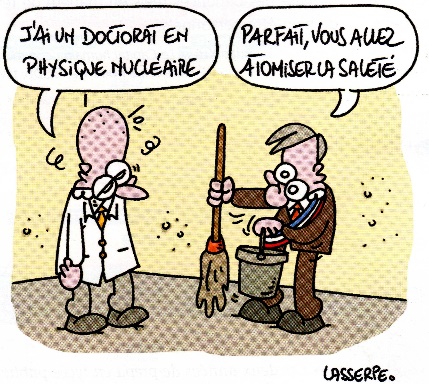 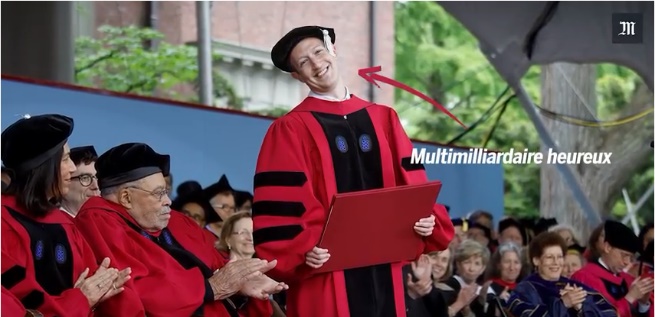 DOC. 1 : taux de chômage par diplôme en France, en %Source : INSEE, Enquête emploi 2017DOC. 2 Philippe Liger-Belair, professeur d’économie à Sciences Po Lille : « Diplômé d’HEC, j’ai travaillé huit ans dans l’optimisation fiscale. Je m’étais laissé porter par ce qu’on voulait de moi. Mais à 32 ans, je me suis posé la question : que dois-je faire dans la vie ? Je venais de voir un de mes amis écrire une carte postale qui disait : « Je rentre demain de vacances et je reprends le boulot, ça m’embête ». Cela a été le déclic. Je me suis aperçu que c’était horrible de faire toute l’année un métier qui n’a pas de sens pour soi, avec cinq semaines de parenthèse par an – les vacances. Aujourd’hui, j’enseigne l’économie à Sciences Po Lille. Être professeur ne produit pas de sens en tant que tel, pas plus qu’être médecin, banquier ou même travailler dans l’entrepreneuriat social ou l’associatif. Ce qui compte, c’est le sens qu’on donne à ce qu’on fait, quoiqu’on fasse. »P. Soria, Le Monde « Des jeunes diplômés en quête de sens bousculent le monde du travail », 17/01/2017SynthèseSESMme PhilippeQuelles relations entre le diplôme, l’emploi et le salaire ?Séance 1 : À quoi servent les diplômes ?Jeunes (15-29 ans)Ensemble des actifsNon diplômés, brevet des collèges39.217.0CAP/ BEP21.410.0Baccalauréat 16.610.0Bac+210.25.5Diplôme supérieur au bac +27.95.0Ensemble des sortants179.4VRAIFAUXUn Bac +3 a moins de risque d’être au chômage qu’un bac + 2Les chômeurs sont les personnes sans activité professionnelleAvoir le bac est de moins en moins utile aujourd’huiLe taux de chômage diminue avec l’expérience professionnelleLe diplôme augmente la capacité des individus à choisir entre plusieurs opportunitésGénéralement, le salaire augmente avec le diplôme